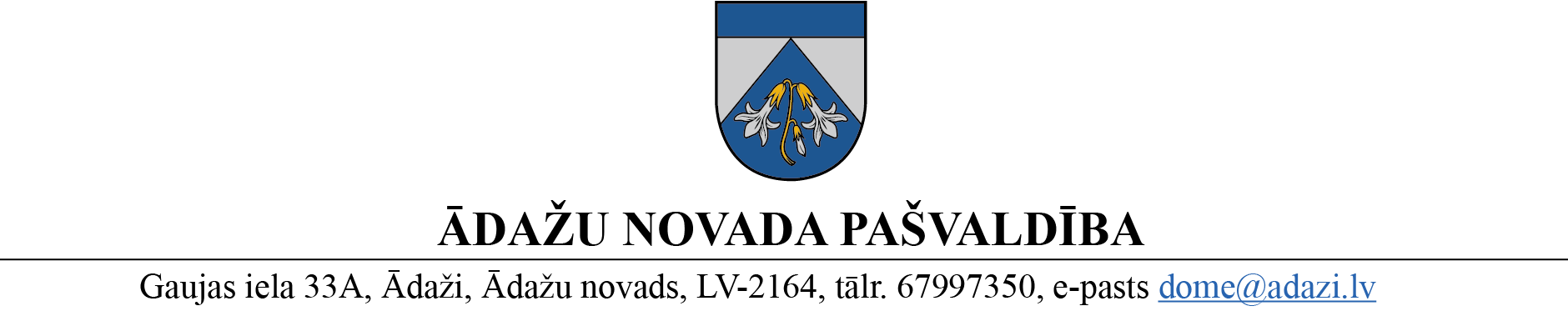 PROJEKTS uz 09.01.2023.vēlamais datums izskatīšanai: Finanšu komitejā 18.01.2023.domē: 25.01.2023.sagatavotājs un ziņotājs: Andris SolovjovsLĒMUMSĀdažos, Ādažu novadā2022. gada 25. janvārī				                      	Nr.{{DOKREGNUMURS}}	Par ūdensvada un kanalizācijas trases Žagatu ielā pieņemšanu pašvaldības īpašumā bez atlīdzībasĀdažu novada pašvaldības dome izskatīja dzīvojamās mājas Teteru iela 12, Kalngalē, Carnikavas pagastā, Ādažu novadā, īpašnieka [vārds/uzvārds]  (turpmāk - īpašnieks), 06.12.2022. iesniegumu (06.12.2022. reģistrēts pašvaldībā ar Nr. [numurs] (turpmāk – iesniegums)).  Iesniegumā īpašnieks lūdz viņa īpašumā esošo ūdensvada un kanalizācijas trasi (turpmāk – komunikācijas) pārņemt pašvaldības īpašumā.Izvērtējot iesniegumā minētos apstākļus, pašvaldības dome konstatēja:Komunikāciju būvdarbi veikti saskaņā ar 2021. gada ūdensvada izbūves būvprojektu (ārējais ūdensvads un kanalizācija ŪKT), kas 20.08.2021. akceptēts Ādažu novada būvvaldē (dokumenta Nr. BIS-BV-5.30-2021-1491). Komunikācijas ir pieņemtas ekspluatācijā, pamatojoties uz 19.07.2022. Ādažu novada būvvaldē akceptētiem būvdarbu pabeigšanas nosacījumiem. Dokumenta Nr.BIS-BV-18.9-2022-6358. Ūdensvada tīkls izbūvēts 260 m garumā, diametrs 110 m, aptuvenā vērtība pēc 2022. gada tirgus cenām 15 000 EUR bez PVN. Kanalizācijas tīkls izbūvēts 240 m garumā, diametrā 200 mm, aptuvenā vērtība pēc 2022. gada tirgus cenām 24 000 EUR bez PVN.Komunikācijas izbūvētas Ādažu novada pašvaldībai piederoša nekustamā īpašuma Žagatu iela, Kalngale, Carnikavas pagasts, Ādažu novads, kadastra Nr. 80520070743, sastāvā ietilpstošā zemes vienībā. Saskaņā ar Rīgas rajona tiesas zemesgrāmatu nodaļas Carnikavas pagasta zemesgrāmatas datiem nekustamais īpašums Žagatu iela, Kalngale, Carnikavas pagasts, Ādažu novads, kadastra Nr. 80520070743, pieder Carnikavas novada pašvaldībai, īpašuma tiesība 11.07.2018 ir nostiprināta Carnikavas pagasta zemesgrāmatas nodalījumā Nr. [numurs]. Administratīvo teritoriju un apdzīvoto vietu likums nosaka, ka ar 2021. gada 1. jūliju Ādažu novadu veido Ādažu pagasts un Carnikavas pagasts, izveidota jauna publiska persona – Ādažu novada pašvaldība. Tādejādi piemērojams Administratīvo teritoriju un apdzīvoto vietu likuma pārejas noteikumu 6. punkta otrais teikums, kas nosaka, ka novada pašvaldība ir attiecīgajā novadā iekļauto pašvaldību institūciju, finanšu, mantas, tiesību un saistību pārņēmēja.Saskaņā ar Rīgas rajona tiesas zemesgrāmatu nodaļas Carnikavas pagasta zemesgrāmatas datiem nekustams īpašums [adrese], kadastra Nr. [numurs], kura sastāvā ietilpst zemes vienība 0,20 ha, pieder [vārds/uzvārds], īpašuma tiesība 26.03.2020. ir nostiprināta Carnikavas pagasta zemesgrāmatas nodalījumā Nr. [numurs].Pašvaldību likums noteic:4. panta pirmās daļas 1. punkts, cita starpā – pašvaldībām ir autonomā funkcija organizēt iedzīvotājiem ūdenssaimniecības, pakalpojumus neatkarīgi no tā, kā īpašumā atrodas dzīvojamais fonds;10. panta pirmās daļas 16. punkts, cita starpā – domes kompetencē ir lemt par nekustamā īpašuma iegūšanu.No Civillikuma 1912. panta izriet, ka tiesisks darījums, ar kuru kāds aiz devības piešķir otram bez atlīdzības kādu mantisku vērtību, ir dāvinājums.Izvērtējot iesniegumu ar lūgumu pārņemt īpašnieka piederošās komunikācijas pašvaldības īpašumā, kopsakarā ar uzskaitītajām tiesību normām un lietas faktiskajiem apstākļiem, pašvaldības dome secina, ka komunikāciju pārņemšana pašvaldības īpašumā bez atlīdzības (dāvinājumā) ir lietderīga, jo tās ir izmantojamas pašvaldības autonomo funkciju nodrošināšanai, nodrošinot iespēju pieslēgties centralizētajai ūdensvada un kanalizācijas sistēmai vēl 4 privātpersonām.Pamatojoties uz Pašvaldību likuma 4. panta pirmās daļas 1. punktu, 10. panta pirmās daļas 16. punktu, Civillikuma 1912. pantu, saskaņā ar apsaimniekošanas līgumu, kas 02.02.2004. noslēgts starp Carnikavas pagasta padomi un pašvaldības aģentūru „Carnikavas komunālserviss”, kā arī Finanšu komitejas 18.01.2023. atzinumu, Ādažu novada pašvaldības domeNOLEMJ:Pieņemt no [vārds/uzvārds], nekustamā īpašuma [adrese], kadastra Nr. [numurs] īpašnieka, Ādažu novada pašvaldības īpašumā bez atlīdzības (dāvinājumā) infrastruktūras objektus – ūdensvada un kanalizācijas trasi, kas izbūvēta Ādažu novada pašvaldībai piederošajā nekustamajā īpašumā Žagatu iela, Kalngale, Carnikavas pagasts, Ādažu novads, kadastra Nr. 80520070743.Noteikt termiņu dāvinājuma līguma noslēgšanai – 6 (seši) mēneši, skaitot no lēmuma pieņemšanas dienas, pēc kura notecēšanas lēmums zaudē spēku.Pašvaldības mantas iznomāšanas un atsavināšanas komisijai sadarbībā ar pašvaldības aģentūru „Carnikavas komunālserviss” 1 (viena) mēneša laikā no lēmuma pieņemšanas sastādīt pieņemšanas-nodošanas aktu par lēmuma 1. punktā norādīto dāvinājumā pieņemto mantu, norādot dāvinātās mantas daudzumu, kvalitatīvos rādītājus un vērtību naudas izteiksmē. Juridiskajai un iepirkumu nodaļai 10 (desmit) darbdienu laikā pēc 3. punktā noteiktā pieņemšanas-nodošanas akta parakstīšanas sagatavot dāvinājuma līguma projektu par 1. punktā noteiktās mantas pieņemšanu pašvaldības īpašumā bez atlīdzības (dāvinājumā).Pēc pašvaldības īpašuma tiesības uz lēmuma 1. punktā noteikto nekustamo īpašumu nostiprināšanas zemesgrāmatā nodot to pašvaldības aģentūrai „Carnikavas komunālserviss” pārvaldīšanā (apsaimniekošanā) līdz ar tā piederumiem un dokumentiem, kuri uz to attiecas, un noslēgt papildu vienošanos pie 02.02.2004. apsaimniekošanas līguma starp Carnikavas pagasta padomi un pašvaldības aģentūru „Carnikavas komunālserviss”.Juridiskajai un iepirkumu nodaļai 10 (desmit) darba dienu laikā no pašvaldības īpašuma tiesības nostiprināšanas zemesgrāmatā sagatavot lēmuma 5. punktā noteikto vienošanos.Pašvaldības aģentūrai „Carnikavas komunālserviss” apmaksāt lēmuma 1. punktā noteiktās nekustamās mantas uzturēšanas izdevumus no aģentūras budžeta tāmes līdzekļiem.Pašvaldības izpilddirektoram veikt lēmuma izpildes kontroli.Pašvaldības domes priekšsēdētāja						K. Miķelsone __________________________Izsniegt norakstus:Aģentūra, FIN, JN, NĪN, IDR1, IDR, iesniedzējs - @